АДМИНИСТРАТИВНАЯ ПРОЦЕДУРА № 9.14Согласование содержания наружной рекламы, рекламы на транспортном средстве***** Предоставляется заявителем по запросу местного исполнительного комитета в случае принятия решения, не связанного с отказом в осуществлении административной процедуры.Документы и (или) сведения, представляемые гражданином для осуществления административной процедурызаявление по установленной формемакет наружной рекламы, рекламы на транспортном средстве на бумажном носителе в формате А4 в двух экземплярах, выполненный в цвете, либо макет наружной рекламы, рекламы на транспортном средстве или ролик наружной мультимедийной рекламы на электронном носителефотография транспортного средства с обозначением места размещения рекламы – для согласования содержания рекламы на транспортном средствеРазмер платы, взимаемой при осуществлении административной процедурыбесплатноМаксимальный срок осуществления административной процедуры5 рабочих дней, а при необходимости запроса документов и (или) сведений от других государственных органов – 15 рабочих днейСрок действия справки, другого документа (решения), выдаваемых (принимаемого) при осуществлении административной процедуры 	бессрочноК сведению граждан!С вопросами по осуществлению данной административной процедурыВы можете обратиться:•  в службу «Одно окно» райисполкома: г. Осиповичи, ул.Сумченко, 33, тел. (802235) 66191, 56998, 56614, 27786, 142Режим работы: понедельник с 8.00 до 20.00вторник-пятница с 8.00 до 17.00К сведению граждан!С вопросами по осуществлению данной административной процедурыВы можете обратиться:•  в службу «Одно окно» райисполкома: г. Осиповичи, ул.Сумченко, 33, тел. (802235) 66191, 56998, 56614, 27786, 142Режим работы: понедельник с 8.00 до 20.00вторник-пятница с 8.00 до 17.00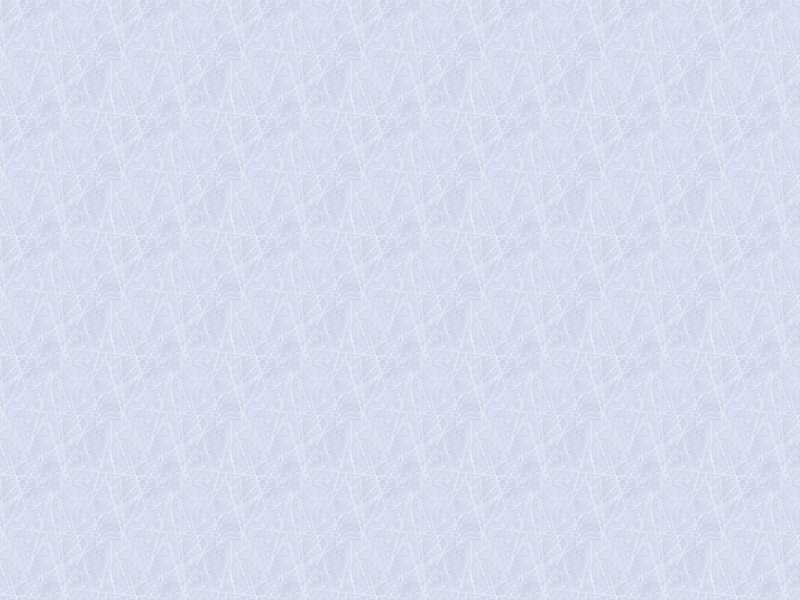 